Naomi Makemie Presbyterian ChurchDecember 18, 2022 Large PrintOnancock, VA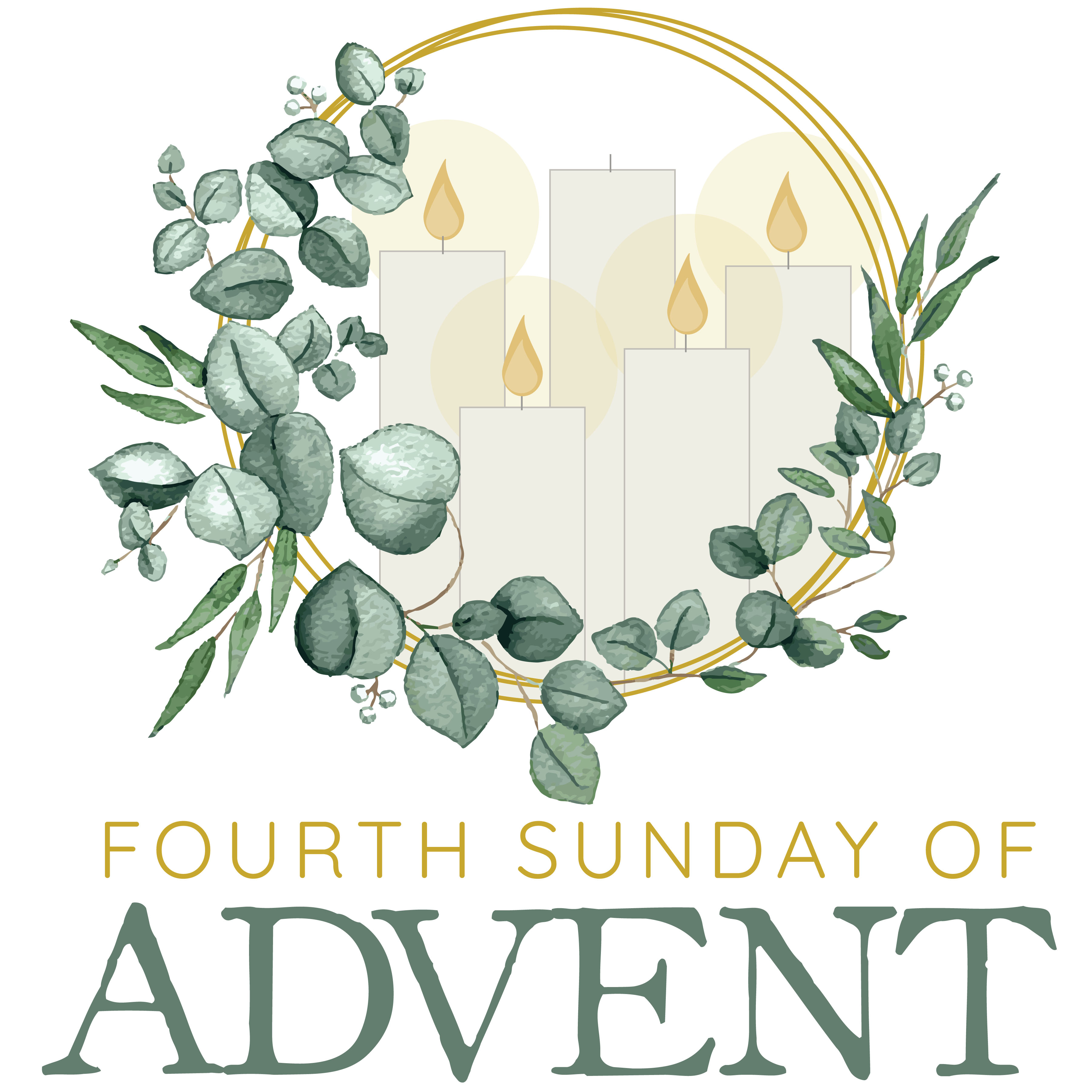 Welcome to worship! We are glad you joined us today. If you are seeking a church home, we invite you to join in the fellowship and ministry of this congregation. We look forward to seeing you again. Please fill out one of the visitor cards and drop it in the offering plate. Prayer Concerns Carolyn Lin, Jo Penland, Eli Chen, Ginger Pruitt, James Hill, Wilma Motley, Margaret S. Joe K, Coralei Provenzano, Retta Isdell, Meg Adams, Wanda Nuckels Ways to serve: host fellowship hour, read Scripture, lead liturgy, greet & usher, acolyteA sign up sheet is available to add your name to read Scripture and/or host coffee hour.Readers for Christmas Eve-There is space for five readers for Christmas EveAcolyte Carter Ames Fellowship host Megan AmesHoly Communion will be served January 8, 2022 followed by potluck fellowship lunchOrdination and installation of officers January 8.Christmas Cookie Exchange TodayChristmas Caroling Today: leaving from NMPC at 3:45 to sing at 4pm at Commonwealth Senior Living, neighbors, and reunite at Rick Turner’s house for a party. Christmas Eve 7pm Communion, candlelight Christmas Day 11:00 amThis Week: Tuesdays 5:30 Made with Love knitting/craft group Thursdays no choir Fridays Senior Exercise with Rhudy will resume in January         Naomi Makemie Presbyterian Church Onancock, VAMark Nuckols                       Reverend Monica Gould                         Debbie Ryon                                                       Organist/Pianist                                     pastor                                            Choir Director                                                         December 18, 2022 Fourth Sunday of Advent*Asterisk is to stand in body or spirit. Bold print is congregational response.Prelude                      Welcome/Announcements/celebrations/concernsChoral Opening (All are invited to sing):While we are waiting, come; while we are waiting, come. Jesus, our Lord, Emmanuel, while we are waiting, Come.With power and glory, come; with power and glory, come. Jesus, our Lord, Emmanuel, while we are waiting, Come.    Call to Worship                                                                                           Stapleton FamilyThe mystery of the ages is now revealed. A ruler will come from Bethlehem, and he will be the shepherd of peace. He will proclaim God’s grace and the world shall be filled with justice and love. To God be the glory forever! Amen. Lighting of the Advent Wreath                                                                   Stapleton FamilyOpening Prayer & The Lord’s PrayerShepherd of Israel, may Jesus, Emmanuel, Sn of Mary be more than just a dream in our hearts. With the apostles, prophets, and saints, save us, restore us and lead us in the way of grace and peace, that we may bear your promise into the world. Amen.Our Father who art in heaven, hallowed be thy name. thy kingdom come, thy will be done, on earth as it is in heaven. Give us this day our daily bread; and forgive us our debts as we forgive our debtors; and lead us not into temptation, but deliver us from evil. For Thine is the kingdom and the power and the glory, forever. Amen *Opening Hymn                            Hark the Herald Angels Sing                                           #31Prayer of Confession God of Grace, your eternal Word took flesh among us when Mary placed her life at the service of your will. We neglect your call to respond to your will in our lives. Forgive our arrogance. Forgive our ignorance. Forgive our apathy. By the power of your Spirit prepare our hearts that we may receive your kingdom for the sake of Jesus Christ and choose you serve you forever. Amen. Words of Assurance*Gloria Patri #579 Glory be to the Father and to the Son and to the Holy Ghost. As it was in the beginning, is now and ever shall be; world without end, amen. Amen. *Affirmation of Faith   Philippians 2:5-11 Christ Jesus, though he was in the form of God, did not regard equality with God as something to be exploited, but emptied himself, taking on the form of a servant, being born in human likeness. And being found in human form he humbled himself and became obedient to the point of death-even death on a cross. Therefore God also highly exalted him and gave him the name that is above every name, so that at the name of Jesus every knee should bend, in heaven and on earth and under the earth, and every tongue confess to the glory of God: Jesus Christ is Lord! Amen.  Offering/Offertory                   *Doxology  Praise God, from whom all blessings flow; praise Him, all creatures here below; praise Him above, ye heavenly host; Praise Father, Son, and Holy Ghost. Amen.  Christmas ProgramI Hear the Prophet CallingThe Christmas story from Prophecy to Fulfillment.A Cantata written by Pepper Choplin 2009. A Program adapted for the congregation.Please follow insert in your bulletin for the program *Hymn                                                       Silent Night                                                         #60*Benediction *Choral BenedictionPostlude                Christmas ProgramI Hear the Prophet CallingThe Christmas story from Prophecy to Fulfillment.A Cantata written by Pepper Choplin 2009.A Program adapted for the congregation.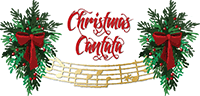 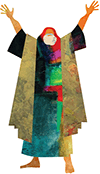 